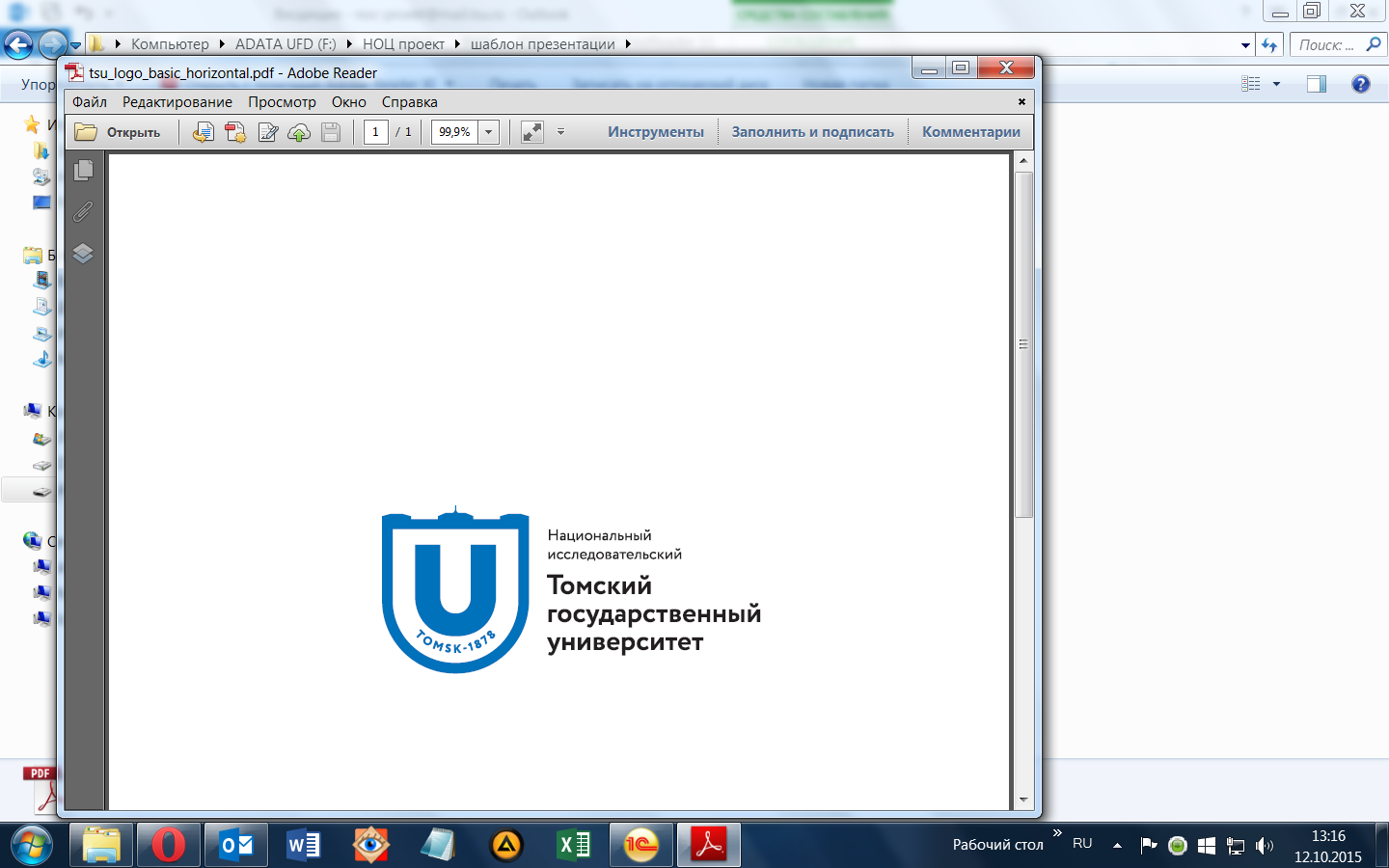 ОТЧЁТ О РЕАЛИЗАЦИИ ПРОЕКТА 15.05.2018 – 15.12.2018Разработка и апробация формата «учебного шоу» для привлечения слушателей на массовые онлайн-курсыПроектный менеджер А. Пархоменко телеоператор ИДО ТГУТомск 2018СодержаниеКраткая аннотация выполненных работ и достижение КПЭ проектаПриложения Сценарии мероприятий.Позиционирование мероприятия в социальных сетях и дизайн оформления групп.Видео после мероприятийКоличество участников мероприятий.ЗаключениеКраткая аннотация выполненных работ и достижение КПЭ проектаПроект был нацелен на разработку и апробацию формата «учебного шоу» для привлечения слушателей на массовые онлайн-курсы.Привлечение талантливых студентов в университет и слушателей на программы повышения квалификации и переподготовки через знакомство с массовыми онлайн-курсами ТГУ и формирование интереса к ним.Результаты проекта по задачамРезультатом проекта является проведение учебных шоу, в рамках которых приняло участие более 400 человек. Также с пришедшими гостями был продолжен контакт в формате приглашения продолжить обучение в ТГУ, на онлайн-курсах ТГУ, а также информирования о подобных мероприятиях через почтовые рассылки и канал на YouTube.В ходе решения задач было обеспечено достижение следующих запланированных КПЭПриложенияСценарии мероприятий.https://drive.google.com/file/d/12ARPFbhms0a0zk8qzz_Bw0wdXnHacvDJ/view?usp=sharingПозиционирование мероприятия в социальных сетях и дизайн оформления групп.Все фотографии после мероприятий находятся в данной группе: https://vk.com/poprostomu_o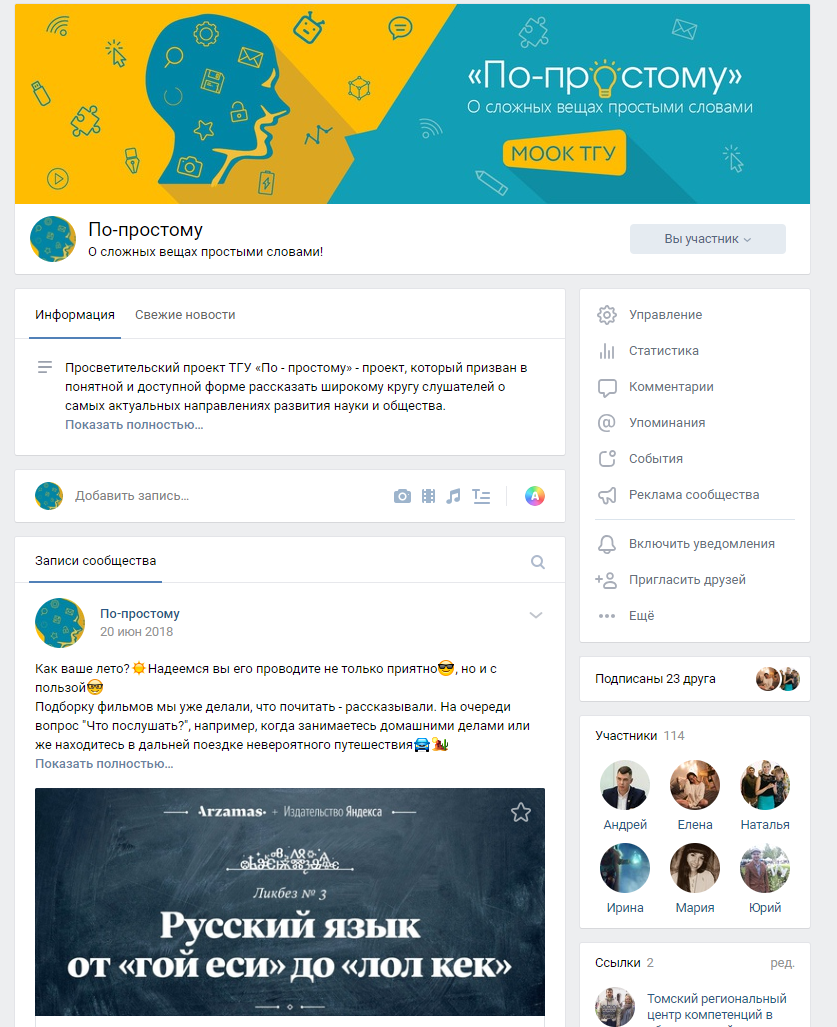 Так же было создано 4 мероприятия в социальной сети Вконтакте. https://vk.com/event164146844https://vk.com/event164146693https://vk.com/event164069786https://vk.com/event164066486Видео после мероприятийСсылка на YouTube канал с размещенным видеоконтентом: https://goo.gl/i3ahYJ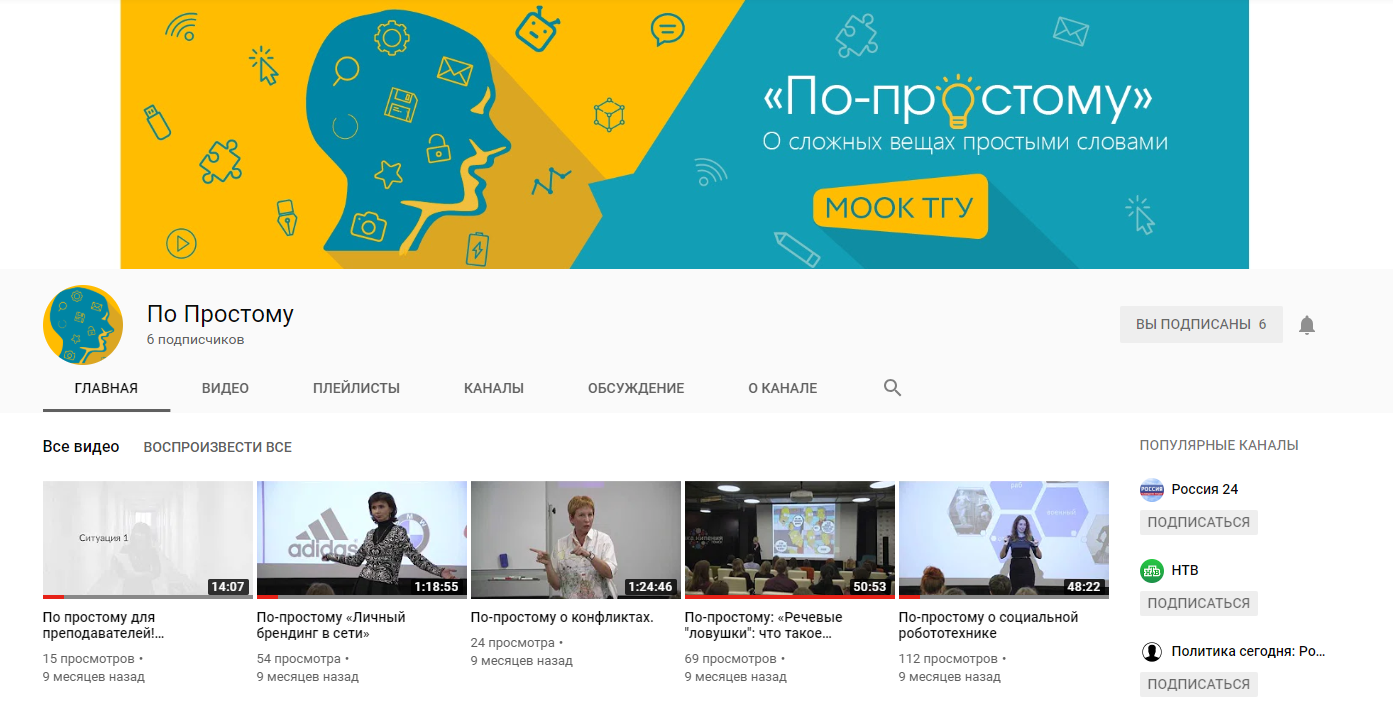 Количество участников мероприятий, зарегистрированных на мероприятия.Количество участников 414.  Участники регистрировались через социальную сеть ВКонтакте а также через платформу LeaderID.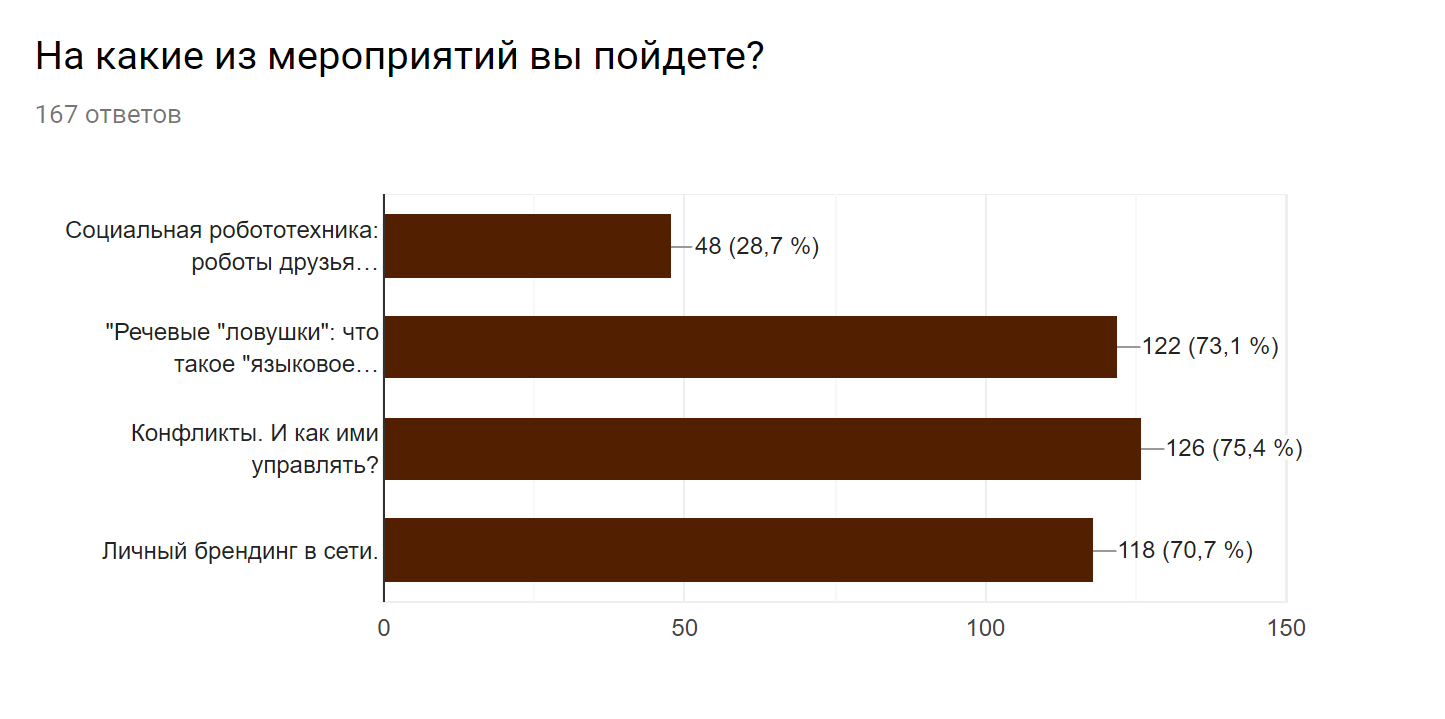 ЗаключениеДанный проект способствует приумножению доступного просвещения. После наших мероприятий многие люди пошли учиться на онлайн-курсах, заинтересовались темами, освещенными на мероприятии.  Вот отзыв одного из участников мероприятия: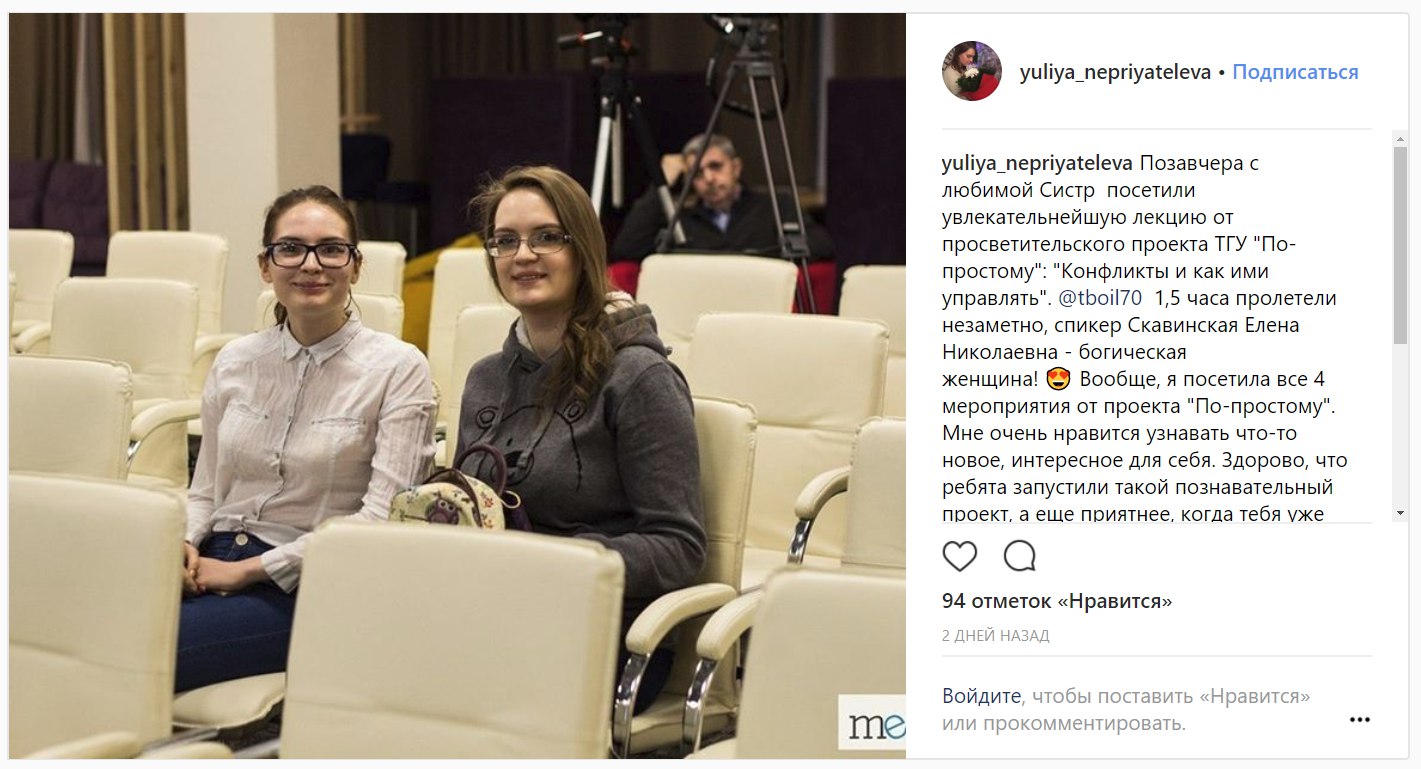 Наш проект доступно рассказал студентам и горожанам о современных возможностях образования. Рассказали просто про новые технологии, про фундаментальные принципы и про возможность обучаться качественно и удобно. Лекторами выступали лучшие специалисты ТГУ, авторы Массовых открытых онлайн-курсов. Мы считаем, что подобные открытые лекции должны чаще проводиться внутри вуза, для его студентов, а также для всех желающих с возможностью подключения к онлайн-трансляции.План реализации Проекта и основные результатыПлан реализации Проекта и основные результатыМероприятия Основные результатыСоздание сценариевСозданы сценарии мероприятия, сценарий активностей.Разработка дизайна мероприятийРазработан дизайн афиш, раздаточного материала, шапок групп в социальных сетях. Проведение PR-кампании мероприятия.Проведены PR-кампании в Instagram и таргетинг в социальной сети «ВКонтакте», информационные публикации в СМИ города.Проведение мероприятий.Проведены мероприятия. Подготовлен отчет.Плановые целевые значения ключевых показателей эффективности (КПЭ) Плановые целевые значения ключевых показателей эффективности (КПЭ) Плановые целевые значения ключевых показателей эффективности (КПЭ) № п/пНаименование КПЭ ПроектаЦелевое значение КПЭ1Разработка сценарияРазработан типовой сценарий проведения подобного мероприятия.2Разработка дизайна мероприятияРазработан дизайн группы ВКонтакте, Блога на YouTube 3Проведение мероприятийПроведены 4 мероприятия4Участники 414 человек